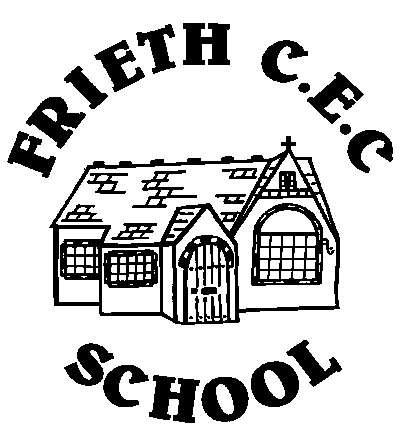 Developing Potential without Limitations20th November 2017Dear Parent/Carer,SWIMMING – 21st NOVEMBER 2017The swimming lesson planned for the children tomorrow, 21st November will be a ‘Survival and Safety Swimming’ session.The children should bring a 2 piece cotton pyjama set or similar with long sleeves and full length bottoms (no onesies). We would be grateful if you could ensure that they bring this with them as well as their standard swimming kit on the 21st. We suggest they have a plastic bag to put the wet PJ’s in.Best RegardsNigel HoneyClass Teacher